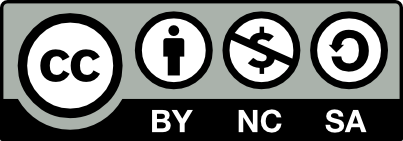 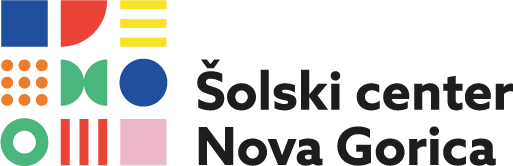 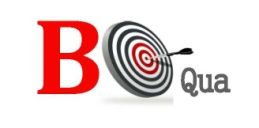 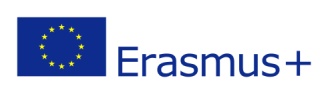 Selection of teaching and learning materials – module »Vocational orientation in the commercial sector« - Unit D1 – Business oportunityBUSINESS OPPORTUNITY IN A GIVEN SITUATION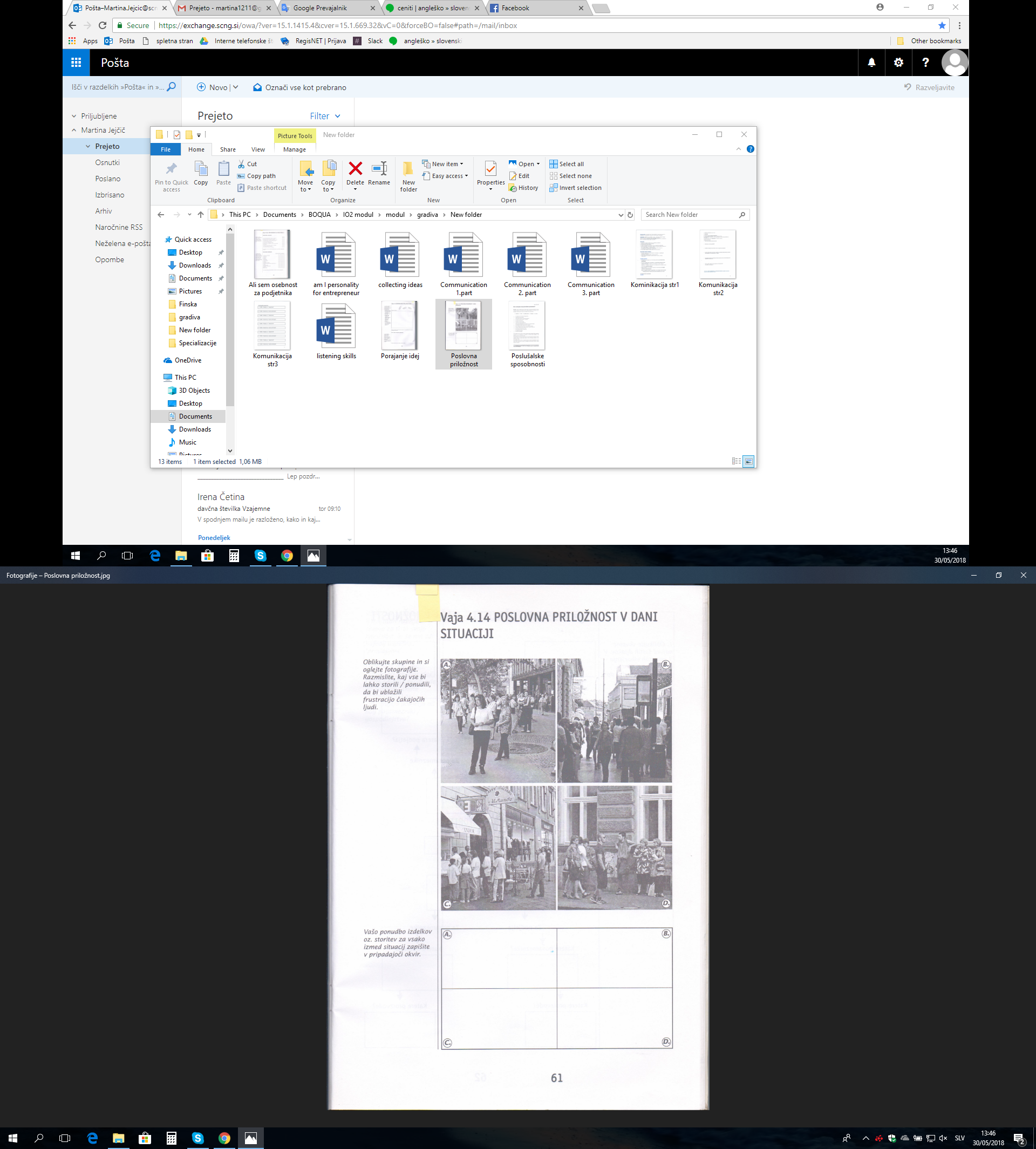 Make groups and look to the photos. Think about what you could do/offer to alleviate the frustration of waiting people.Your product/service offer or forr each of the situations, write in the appropriate box.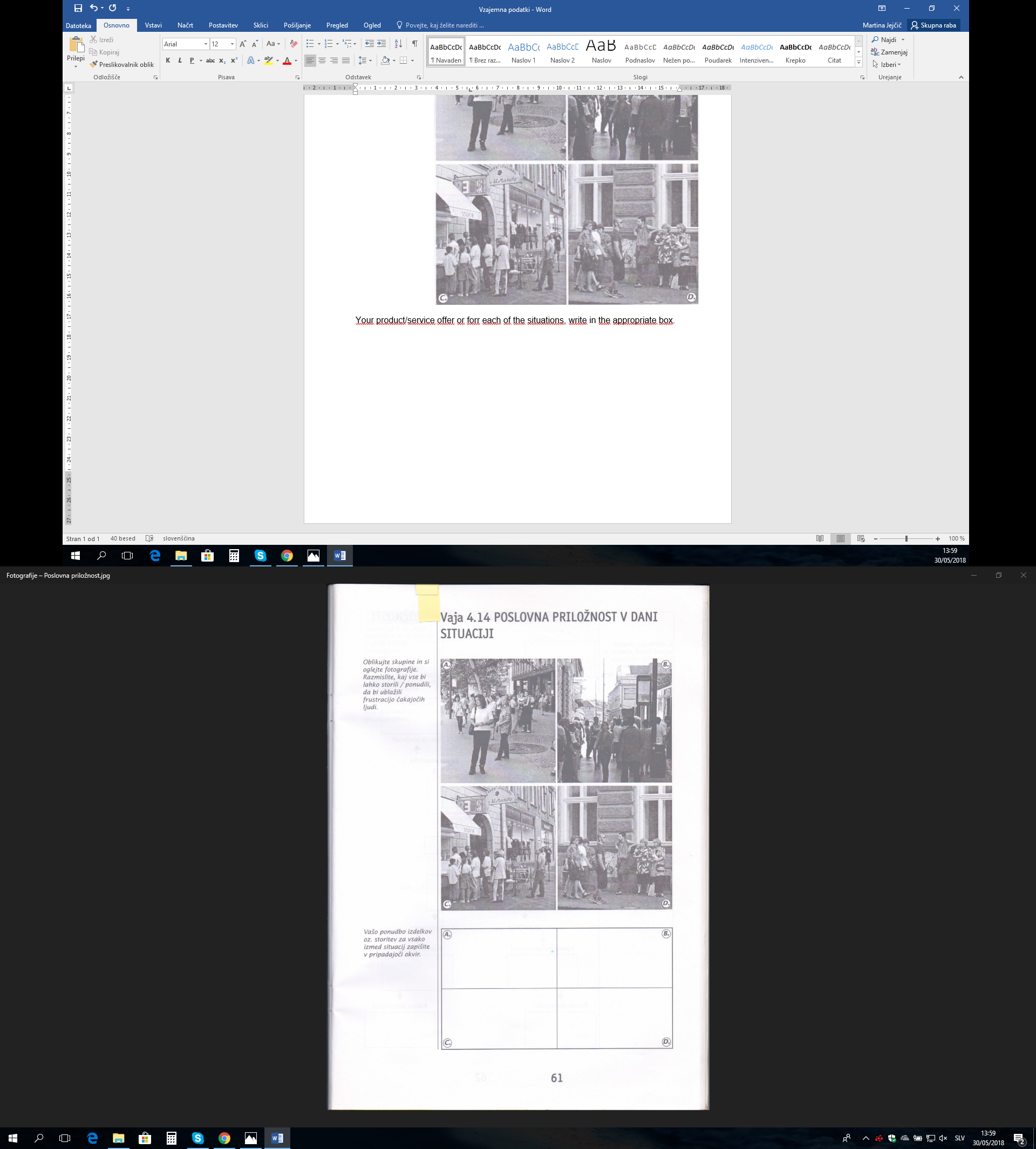 